ПЕДАГОГИЧЕСКИЙ ПРИЁММуниципальное казенное дошкольное образовательное учреждение Ордынского района Новосибирской области –Вагайцевский детский сад «Солнышко»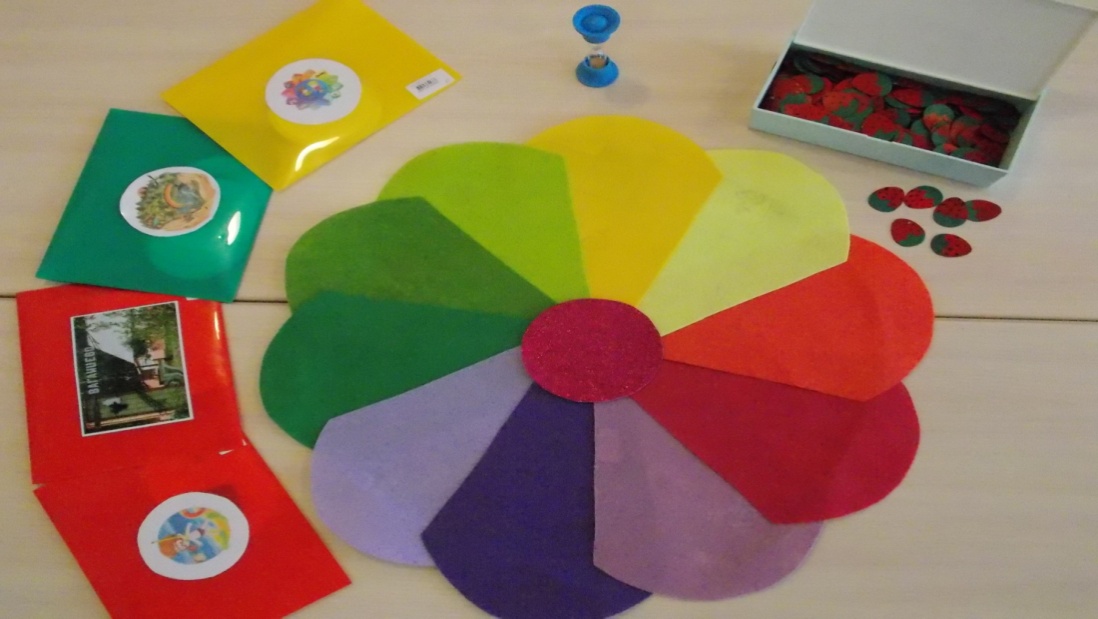 Дидактическая игра«Интерактивный цветок»Воспитатель Непеина Наталья ИвановнаПредставляю   дидактическую игру « Интерактивный цветок». Новизна этой игры в том, что она построена  на основе дидактической игры   «Расскажи-ка» с применением технологии ТРИЗ.Игру уже оценили воспитатели нашего сада, она проста в изготовлении, очень нравится детям и приносит результаты. Вариантов этой игры мы с детьми придумали множество, с краеведческими  вариантами игры я познакомлю вас сейчас.Цель: Создать условия способствующие любознательности, активности, инициативности, самостоятельности детей   в познании родного края.Задачи:-   Закреплять представления о селе и природном окружении.-  Развивать память, пространственное и  логическое мышление.-  Развивать связную монологическую речь, речевую активность.-  Формировать умение составлять рассказ, опираясь на  знаки, символы и картинки.-  Развивать коммуникативные навыки.-  Облегчить социальную адаптацию дошкольников.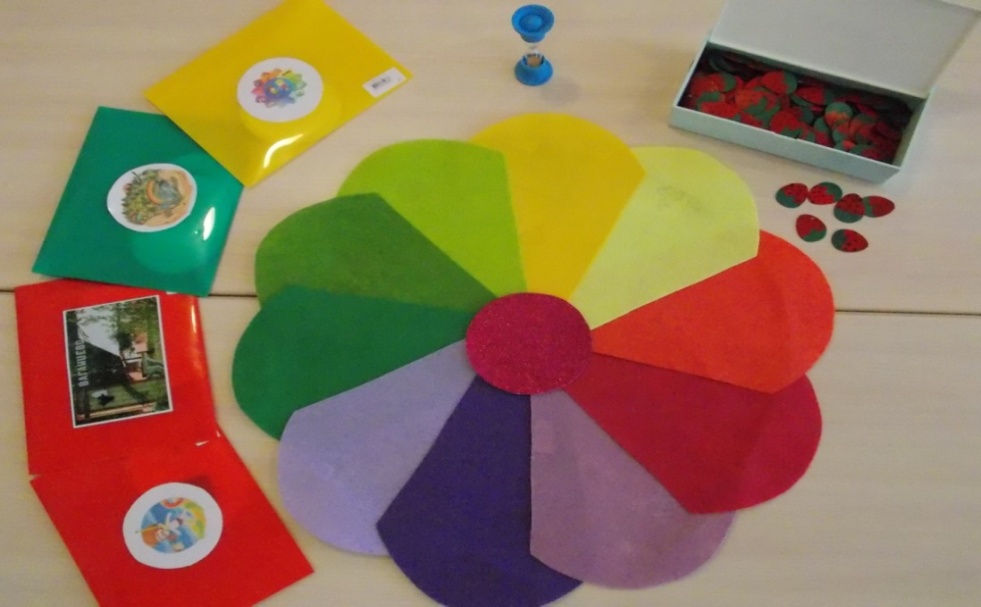 Дидактическая игра «Интерактивный цветок» настольная, изготовлена из фетра, цветные лепестки которого для прочности крепится на круг линолеума.      Ведущий, с помощью игроков раскладывает карточки на цветных лепестках. В центр  круга , на яркую бусинку помещается карточка,  это тема игры  « Природа родного края»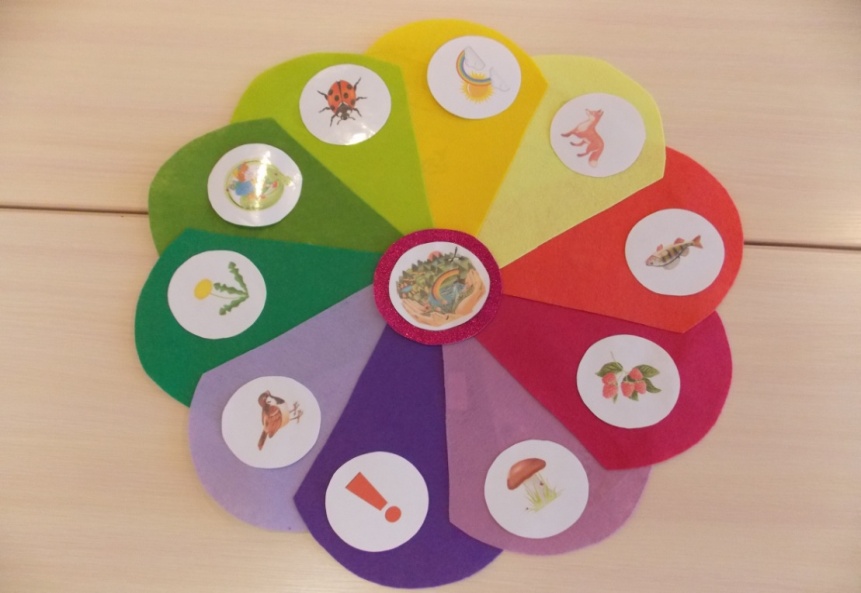 На  край каждого сектора  кладут  карточку с изображением природного объекта.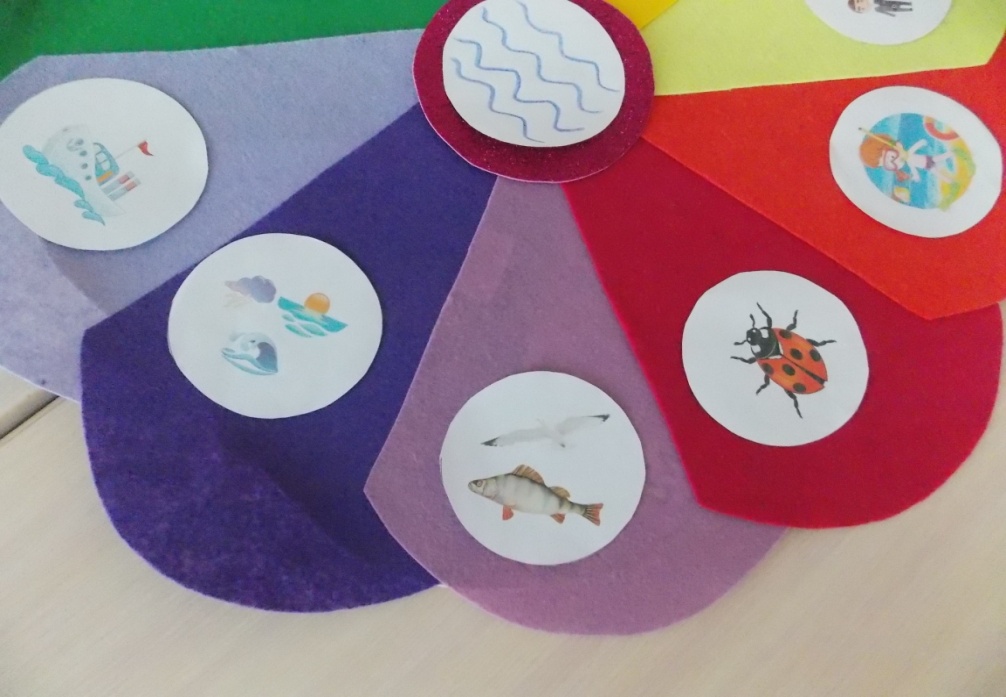 Дети раскручивают игру на столе руками  со словами: «Бусинка быстрей крутись, раз, два, три, остановись!»Начинает игрок, у кого выпала картинка ягода (мы так договорились)Вопрос для каждого игрока один: перечислить как можно больше названий природных объектов изображенных на карточке, что остановилась с ним рядом.За каждый правильный ответ выдается фишка.Переход хода по часовой стрелке. На ответ дается 1 минута, время определяется по песочным часам.По количеству выигранных  фишек определяется  знаток природы родного края.   Игра может продолжаться по желанию детей несколько раз.    Кол-во фишек считается в конце игры.«Бусинка» позволяет не только закрепить знания, но и формирует желание получить новые, искать их: спросить родителей, посмотреть познавательную программу, включить интернет, открыть энциклопедию, чтобы   в следующий раз выиграть!Игра настолько многофункциональна, что стоит поменять карточки   и тема родной природы становится более узкой. Например: символ реки в центре это тема: «Река Обь». По секторам - картинки о том, что связано с рекой. Правила те же. Игра оживляет восприятие, фишки за правильные ответы придают игре состязательность. При подсчете используют сложение и сравнение,   т.е. происходит интеграция образовательных  областей.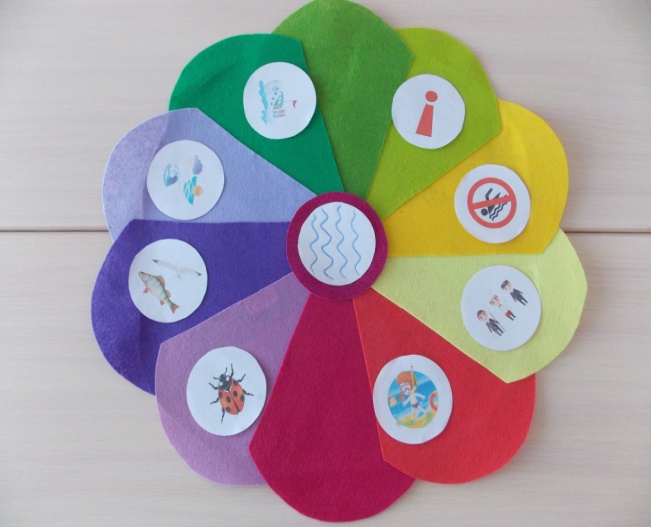 Еще один вариант игры. «Прогулка по селу»   В качестве карточек на секторах используем фотографии социальных объектов села.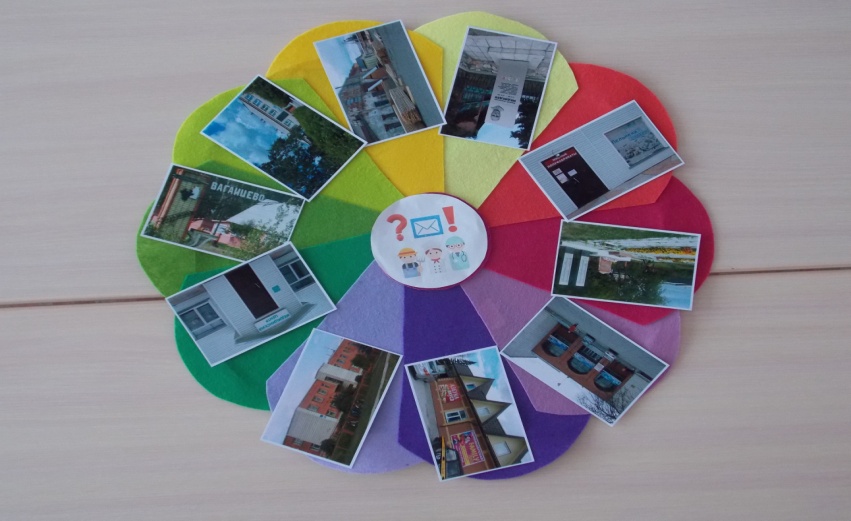 В центр помещаем  несколько символов – они помогут ребенку составить  описательный рассказ   объекта, выразить собственное отношение к объекту Вопросительный знак – назвать объект.  Конверт – назвать адрес объекта. Восклицательный знак – польза, которую приносит этот объект жителям села. Человечки в форменной одежде – назвать профессии.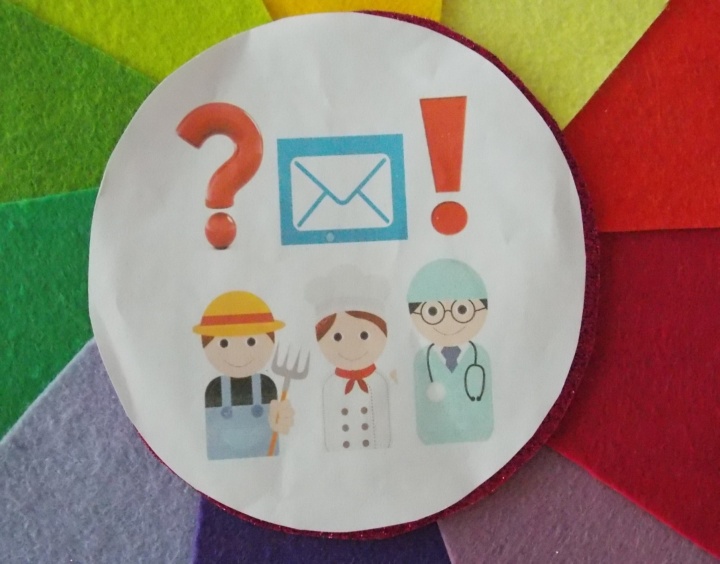 В этом   варианте игру  можно не крутить, а ходить  вокруг нее. Движение и остановку определяет музыка. Победителей в этом варианте игре нет, но она пользуется неизменным успехом, заставляет двигаться.В игре закрепляются знания о названиях улиц,  достопримечательностях села, их социальном значении, профессиях. Игра  помогает облегчить  социальную адаптацию дошкольников.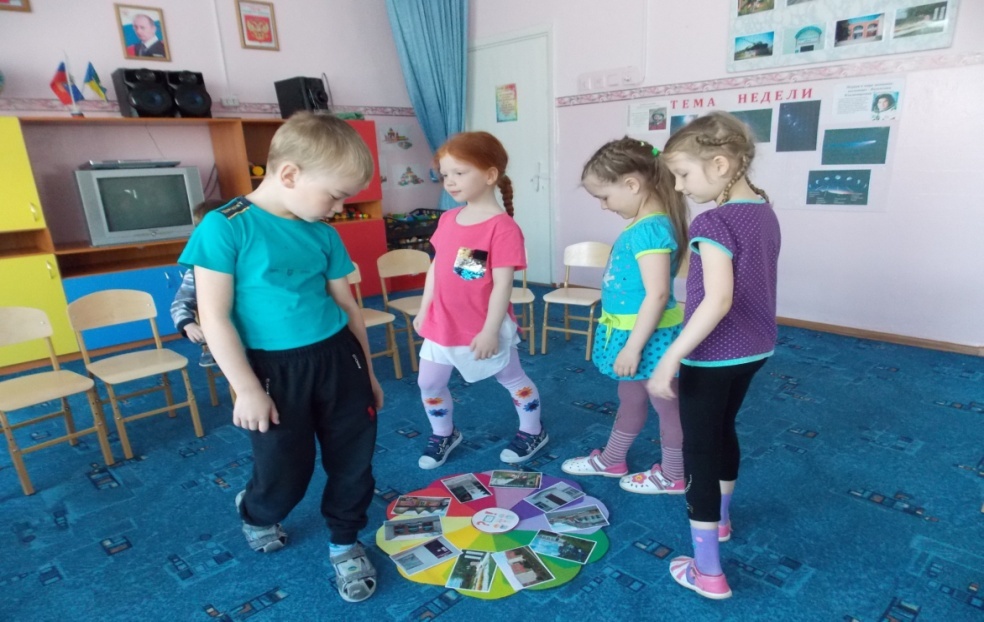 Вариант игры с более узкой темой «Школа» (варианты: детский сад, магазин, парикмахерская и т. п.)В центре – фотография объекта, на  секторах   символы - подсказки,  время  ответа  минута, за правильный ответ выдается  фишка.   Цель игры – воспитывать   интерес  к социальным объектам села, готовить  детей  к поступлению в школу.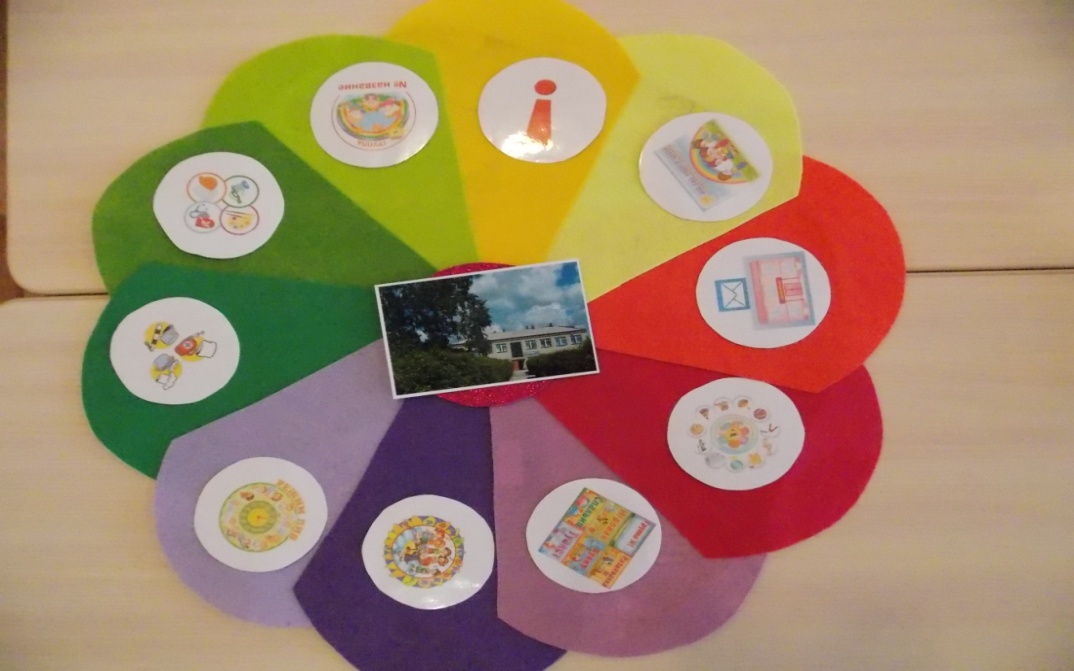 Форма организации игры «Интерактивный цветок» подгрупповая, опыт подсказал не больше 6 человек.  Игру можно использовать в индивидуальной работе с ребенком и как диагностический материал.Я учу дошкольников  использовать в игре символы, потому, что символы в современной жизни окружают нас  повсюду  в магазине, в транспорте, на улицах, в школьных учебниках,   они  иллюстрируют словесную информацию, помогают ориентироваться в пространстве и  видеть главное, делать выводы и строить свое поведение.Яркие, привлекательные образы дидактической игры «Интерактивный цветок» способствуют эмоциональному восприятию игры, а значит   более качественному усвоению материала.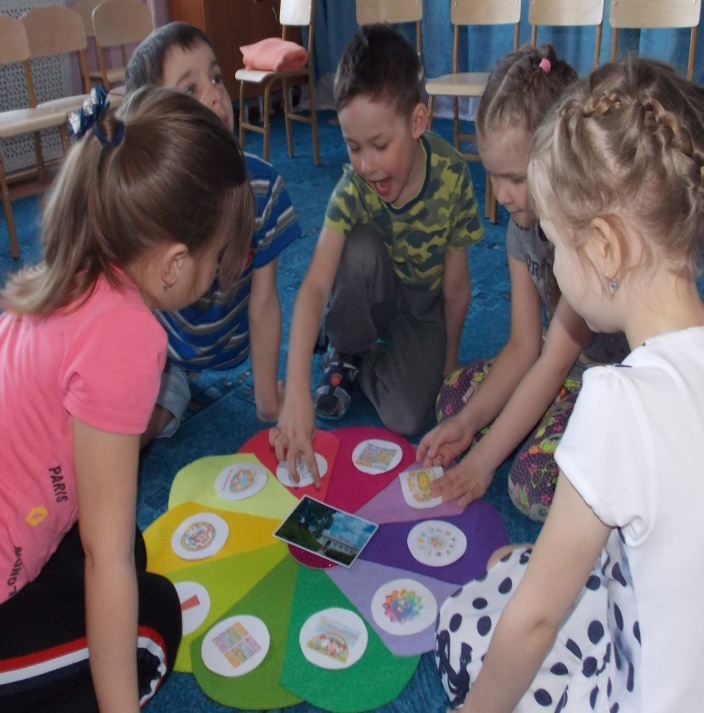 Игру «Интерактивный цветок» я использую в подготовительной группе, но это совсем не значит что она только для старших дошкольников. Правильно подобранный дидактический материал может сделать ее полезной уже с младшей  группы.Положительным моментом является то, что  игру легко и удобно хранить,  повесив на стену и сделав доступной для  детей в свободной деятельности. А конверты с картинками по темам не займут много места на полке. Игра  станет украшением  краеведческого  уголка и вашим верным помощником как средство ознакомления с родным краем.А ваша фантазия, ваше творчество, ваш опыт и вопросы детей  подскажут  новое и новое ее применение.   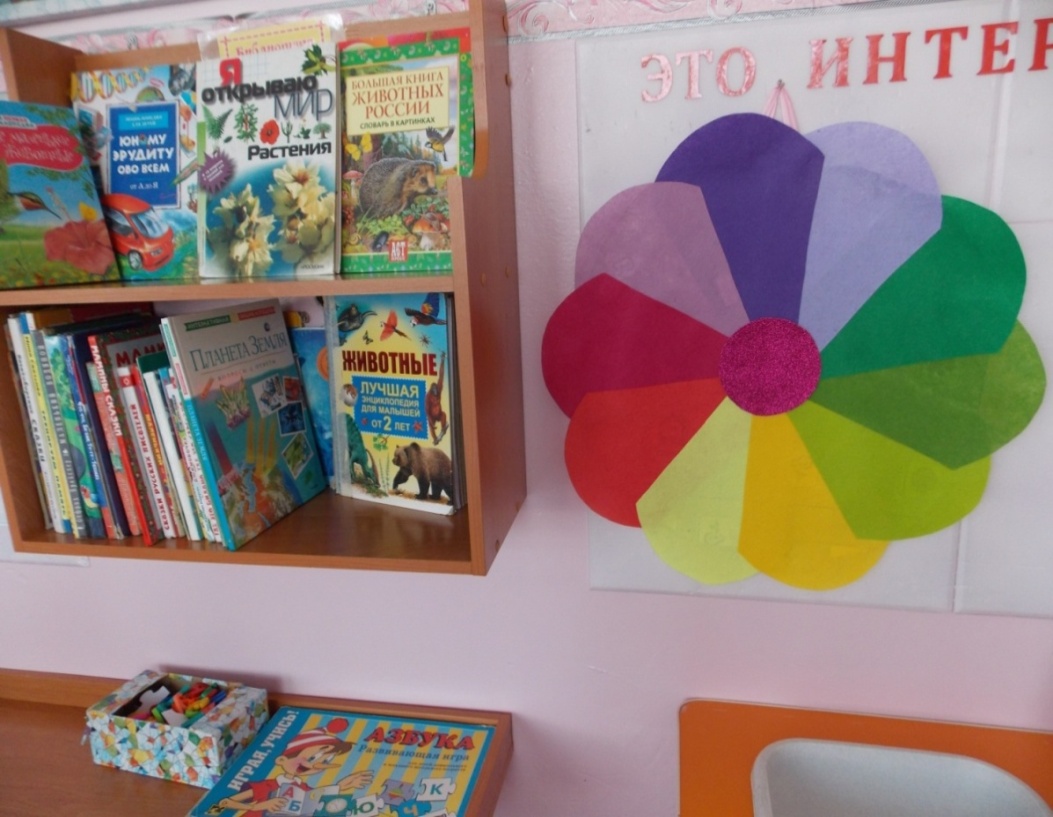 